Районный литературно-творческий  конкурс «Я люблю тебя, Россия!», посвященный Году театра. С целью повышения мотивации и дальнейшего стимулирования детей и подростков на изучение богатейшего литературного и исторического наследия России в целом и Орловского края в частности,   9 января 2019г. года в 1200часов на базе МБУ ДО «ДДТ» прошел районный литературно-творческий конкурс «Я люблю тебя, Россия!».В конкурсе приняли участие 8 образовательных организаций.По итогам конкурса:1 группа: 10-13 лет1 место- Платонова Арина - МБОУ «Больше-Чернская»1 место – Максимова Виктория - МБОУ «Трубчевская ООШ» (авторское произведение)2 группа: 14-15 лет1 место- Афонина Полина, Чайка Любовь- МБОУ «школа №3»2 место- Клягина Марина - МБОУ «школа №3»3 место- Климова Елизавета- МБОУ «Гнездиловская ООШ»3 группа: 16-18 лет1 место- Кулакова Маргарита, МБОУ «школа №3»Были выделены две номинации  «Самый артистичный исполнитель»  - Макеева Мария, МБОУ «школа №3» и  «За искренность исполнения» - Самохина Полина, МБОУ «школа №2»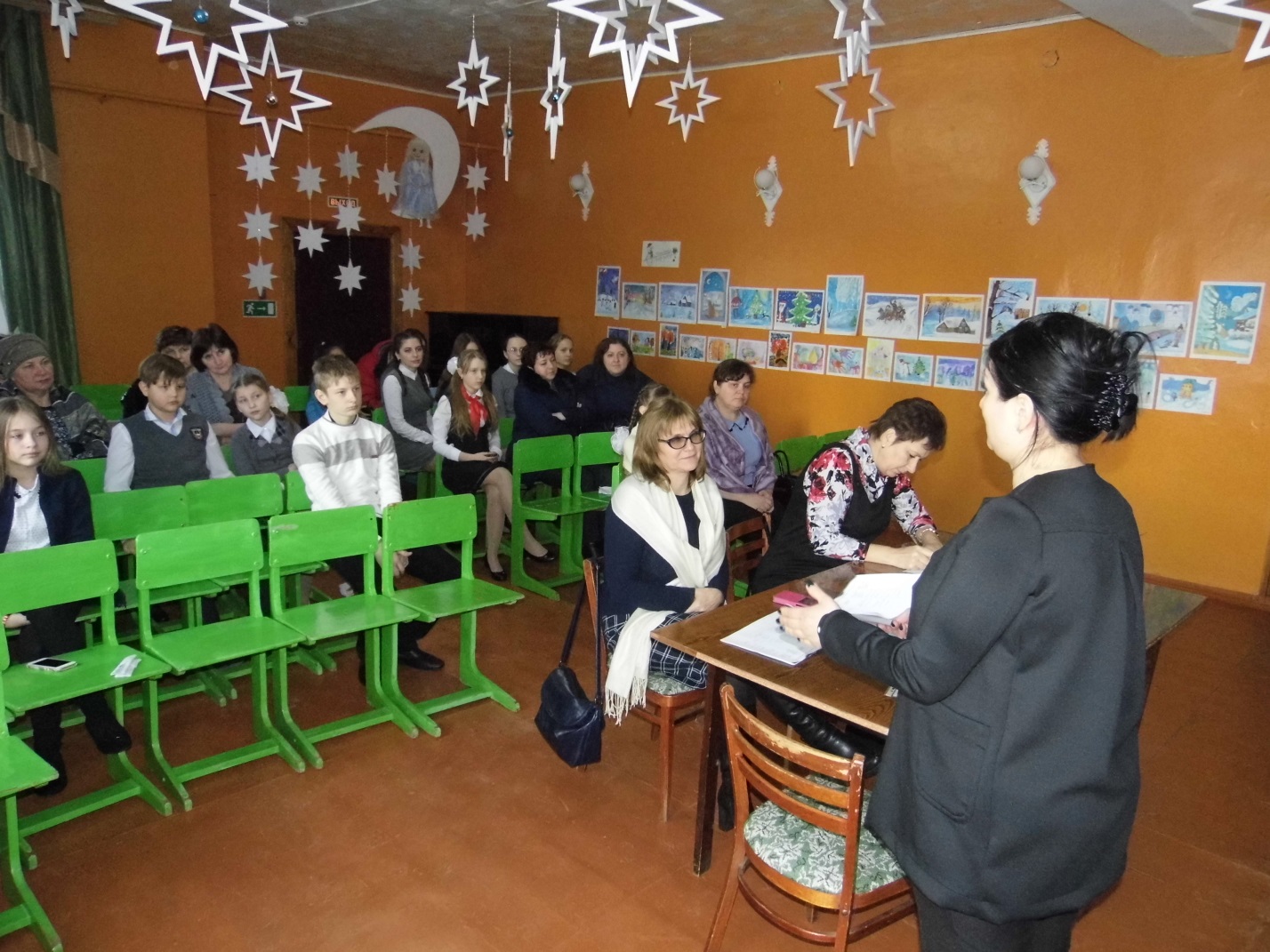 